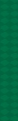 SERVICIO DE MANTENIMIENTO PREVENTIVO, CORRECTIVO Y SOPORTE TÉCNICO PARA SISTEMAS DE ALIMENTACIÓN ININTERRUMPIDA (UPS) DEL TRIBUNAL ELECTORAL, PARA EL EJERCICIO 2024Dirección General de SistemasJefatura de Unidad de Soporte Técnico y TelecomunicacionesDirección de Servicios de CómputoFecha: septiembre de 2023ÍNDICEDescripción del servicio.Nombre de la adquisición:Póliza de servicio para el mantenimiento preventivo, correctivo y soporte técnico para sistemas de alimentación ininterrumpida (UPS) del Tribunal Electoral.Objetivo general:El Tribunal Electoral requiere mantener los niveles de disponibilidad de los servicios que proporciona principalmente a través de sus centros de datos, por lo que es necesario que los equipos UPS alojados en dichas áreas se encuentren operando correctamente y en buenas condiciones. Por lo anterior, es necesario contratar una empresa especializada que proporcione los servicios de mantenimiento preventivo, correctivo y soporte técnico. Alcance de la adquisición.Requisitos generales:Póliza de servicio de mantenimiento preventivo, correctivo y de soporte técnico para 100 equipos UPS del Tribunal Electoral ubicados en los diferentes inmuebles del Tribunal Electoral. Tabla 1. Descripción de partidas.A continuación, se desglosan los equipos involucrados por partidas, así como sus características y ubicación. Para la Partida 1.- Póliza de servicio de mantenimiento preventivo, correctivo y de soporte técnico para 57 equipos UPS Marca Eaton del Tribunal Electoral ubicados en los diferentes inmuebles del Tribunal Electoral. Los equipos UPS, así como sus ubicaciones se enlistan en la siguiente Tabla 2. Equipos UPS Marca Eaton Powerware del Tribunal Electoral: Los equipos 1, 2, 3,11 y 12, están configurados en esquema paralelo redundante, que incluyen un “TIE CABINET”, el prestador de servicios deberá considerar como parte de los equipos este tablero, por lo que, en caso de falla de este componente del arreglo, la reparación será responsabilidad del prestador de servicios adjudicado.Tabla 2. Equipos UPS Marca Eaton Powerware del Tribunal Electoral.Para la Partida 2.- Póliza de servicio de mantenimiento preventivo, correctivo y de soporte técnico para 43 equipos UPS Marca Tripp Lite del Tribunal Electoral ubicados en los diferentes inmuebles del Tribunal Electoral. Los equipos UPS, así como sus ubicaciones se enlistan en la siguiente Tabla 3.- Equipos UPS Marca Tripp Lite del Tribunal Electoral:Tabla 3. Equipos UPS Marca Tripp Lite del Tribunal Electoral.Características de los servicios requeridos. Servicio de mantenimiento preventivo para todas las partidasEl mantenimiento preventivo consiste en el conjunto de acciones que tomará el prestador de servicios encaminadas a anticipar las fallas en los equipos objetos del servicio. El servicio de mantenimiento preventivo deberá consistir en al menos lo siguiente:Para todas las partidas: Limpieza del chasis.Limpieza general interna.Lectura de parámetros del rectificador.Revisión de parámetros del inversor.Revisión general interna.Prueba individual de nivel de voltaje de cada batería.Revisión y prueba de alarmas.Bitácora de cambios de estado.Bitácora de registro de alarma.Revisión y ajuste de cableado en general.Realizar pruebas de funcionamiento.Dejar el equipo funcionando de manera normal.Emitir un reporte individual de cada equipo, conteniendo las recomendaciones o principales hallazgos que deba conocer el área técnica para garantizar la operación de estos.En seguida se muestra el desglose de servicios de mantenimiento por partida: Para la Partida 1:Para los equipos del 1 al 23 de la Tabla 2, se realizarán dos eventos de mantenimientos preventivos durante la vigencia del servicio; el primer mantenimiento deberá realizarse dentro de los primeros tres meses del inicio del servicio, el segundo mantenimiento deberá realizarse entre los meses de octubre a diciembre.Para los equipos 24 al 57 de la Tabla 2 se realizará un evento de mantenimiento preventivo durante la vigencia del servicio. El mantenimiento deberá realizarse dentro de los primeros tres meses del inicio del servicio. Para la Partida 2:Para el equipo 1 de la Tabla 3, se realizarán dos eventos de mantenimientos preventivos durante la vigencia del servicio; el primer mantenimiento deberá realizarse dentro de los primeros tres meses del inicio del servicio, el segundo mantenimiento deberá realizarse entre los meses de octubre a diciembre.Para los equipos del 2 al 43 de la Tabla 3, se realizará un evento de mantenimiento preventivo durante la vigencia del servicio. El mantenimiento deberá realizarse dentro de los primeros tres meses del inicio del servicio.Para todas las partidas, se deberá: Programar las fechas de ejecución de común acuerdo entre los responsables técnicos del Tribunal Electoral y el prestador de servicios, en días y horarios que no afecten la operación de los servicios y pueden incluir fines de semana, días festivos y/o horarios nocturnos. Para supervisar dicho cumplimiento, se elaborará un calendario inicial de mantenimientos que firmarán ambas partes, pudiendo modificar las fechas por eventos del Tribunal Electoral.Concluir todos los mantenimientos sin excepción en la ventana de tiempo previamente acordada. El tiempo de ejecución de los mantenimientos preventivos por inmueble no deberá exceder las 24 horas continuas de actividades.Entregar un reporte global de la condición de los equipos y particularmente un apartado para informar las condiciones operativas de las baterías, indicando cuales deben ser sustituidas en la conclusión del primer mantenimiento preventivo por parte del prestador de servicios adjudicado.Servicio de mantenimiento correctivo Para las Partidas 1 y 2:Los niveles de servicio para solución de fallas comenzarán a contar a partir de la fecha y hora en la que se realice la solicitud vía telefónica a la mesa de servicios del prestador de servicios.El prestador de servicios tendrá un tiempo máximo de cuatro horas para la resolución de cualquier problema, incluso si se requiere del cambio de alguna pieza o configuración del equipo.Si el prestador de servicios determina que la resolución de una falla excede las cuatro horas, dentro de las siguientes ocho horas deberá instalar y configurar un equipo de respaldo de su propiedad y de las mismas características o superiores que permita seguir proporcionando el servicio, hasta que el equipo propiedad del Tribunal Electoral sea reparado, configurado e instalado en el mismo lugar de trabajo en el que se encontraba el original, sin que esto genere un costo adicional al Tribunal Electoral. Si el prestador de servicios requiere retirar un equipo para su reparación, dispondrá de un tiempo máximo de 30 días naturales contados dentro de la vigencia del servicio para repararlo o en su caso se reemplazará con otro equipo nuevo de la misma marca y características iguales o superiores, dejándolo en operación en el lugar originalmente retirado sin que esto genere un costo adicional al Tribunal Electoral. La cobertura de atención de tickets requerida para el servicio de mantenimiento correctivo es de 24x7, esto significa, que el Tribunal Electoral podrá levantar reportes de servicio al prestador de servicios las veinticuatro horas del día los siete días de la semana, durante la vigencia del servicio, incluyendo fines de semana y días festivos. Asimismo, la mesa de ayuda del proveedor deberá estar disponible en los mismos horarios de atención para lo cual del Tribunal corroborará aleatoriamente una vez iniciado el contrato y durante su vigencia, la disponibilidad de este servicio a través de un ticket o tickets.Seguimiento de niveles de servicio para mantenimiento correctivo: Al dar de alta un ticket en la mesa de ayuda del proveedor, se deberá determinar sí corresponde a un INCIDENTE o una SOLICITUD DE SERVICIO (solicitud de soporte técnico o solicitud de servicio de mantenimiento preventivo programado), para el caso de INCIDENTES se deberán de cumplir los niveles pactados, únicamente serán detenidos los tiempos conforme los siguientes casos, lo cual deberá ser documentado en el cuerpo del ticket:La imposibilidad del prestador de servicios de realizar el diagnóstico (checklist) con el ingeniero de servicios informáticos del Tribunal en el sitio afectado o con el Centro de monitoreo del Tribunal.Los eventos de funcionamiento incorrecto de aplicaciones internas, bases de datos, servidores, entre otros dispositivos informáticos no serán considerados eventos de indisponibilidad siempre y cuando las fallas no hayan sido ocasionadas por la configuración u operación deficiente de cualquiera de los equipos administrados por el prestador de servicios adjudicado.Para fallas de energía eléctrica por parte de la convocante. Una vez restablecida la energía eléctrica, y normalizada, el prestador de servicios deberá de cumplir a partir de ese momento con los niveles establecidos.Problemas en el acceso a las instalaciones del Tribunal para resolver una falla.Tiempos fuera programados con el área técnica para mantenimiento preventivo y atención de requerimientos.Cualquier otra circunstancia derivada de la situación actual sanitaria, u otra que se amerite, en cualquier caso, se deberá de notificar al ingeniero de soporte del Tribunal. Los horarios de atención en sitio serán los establecidos en los niveles de servicio, en caso de no estar especificados serán de lunes a viernes 9:00 a 18:00 hrs. Para los otros casos, el prestador del servicio deberá acreditar que está listo para atenderlo y en caso de que el personal del Tribunal no pueda recibirlo por cualquiera de las causales relacionadas en el presente numeral, se detendrá el reloj hasta el reinicio el siguiente día/hora hábil.El servicio de mantenimiento correctivo/preventivo deberá incluir viáticos, mano de obra, partes, refacciones, utilizando partes nuevas y originales de la misma marca y modelo y de características iguales o superiores, con una garantía mínima que cubra el periodo de vigencia restante del servicio, sin que esto genere un costo adicional al Tribunal Electoral.La póliza de mantenimiento correctivo deberá atender las siguientes condiciones:Consiste en proporcionar vía telefónica o en sitio, el asesoramiento técnico y ayuda con problemas que presenten los equipos UPS, durante la vigencia del servicio y acorde a los tiempos y horarios requeridos para cada caso, como se indica en el siguiente apartado requerido para soporte técnico:Se define la severidad de los problemas como: Grave ‐ El problema ha paralizado totalmente al sistema o funciones críticas para el Tribunal Electoral.Medio ‐ El problema impide cierta funcionalidad, pero se puede trabajar en todos los módulos del sistema.Bajo – Se puede trabajar normalmente. Se trata de una consulta o pregunta.El tiempo de respuesta garantizada con base en el grado de severidad:Grave: 2 horas.Medio: 4 horas.Bajo: 8 horas.El prestador de servicios deberá contar con una mesa de servicios, la cual fungirá como punto único de contacto para las solicitudes de servicio y reporte de incidentes, para proporcionar asistencia técnica especializada vía telefónica, correo electrónico, así como en sitio, las 24 horas del día, los 7 días de la semana durante la vigencia del contrato de servicio de acuerdo con los tiempos establecidos.El prestador de servicios deberá contar con un área que pueda proporcionar soporte remotamente y asistencia vía telefónica y correo electrónico, solo para aquellos casos de severidad Bajo. El prestador de servicios proporcionará asistencia en sitio para atender las contingencias de severidad medio y grave.El prestador de servicios proporcionará soporte en sitio para atender requerimientos sobre la solución, si así lo considera necesario el área técnica del Tribunal Electoral.La recepción de las solicitudes de soporte será por correo electrónico o vía telefónica.El prestador de servicios deberá disponer de un procedimiento documentado de atención a estas solicitudes donde se indiquen los distintos momentos en los cuales se proporcionará información al área técnica del Tribunal Electoral, incluyendo al menos información durante las fases de: asignación, diagnóstico, solución y cierre del incidente.En caso de que el equipo reportado no pueda ser reparado en sitio, se deberá de proporcionar un equipo en calidad de préstamo por parte del oferente adjudicado, con características iguales o superiores. El equipo dañado será reparado en las instalaciones del oferente y una vez reparado será reinstalado en el mismo sitio y se retirará el equipo prestado. En el caso en que sea necesario reemplazar un equipo propiedad del Tribunal Electoral y que no fuese posible reparar o que se llegue a la fecha límite para su reparación, el prestador de servicios deberá entregar una Carta de Sustitución con los datos del equipo sustituto, donde se dictamine las causas de porque el equipo no pudo ser reparado, el equipo deberá ser de la misma marca y con características iguales o superiores, cualquier situación no prevista en el presente rubro, se atenderá por la Dirección de Servicios de Cómputo. Entregables.Durante el proceso de adjudicación:El proveedor deberá entregar junto con su propuesta técnica, la siguiente documentación, la omisión en la entrega de la presente podrá ser motivo de descalificación. Para la Partida 1:Carta dirigida al Tribunal y al presente procedimiento de adquisición, emitida por el fabricante EATON y firmada por representante legal de EATON, donde acredita que el prestador de servicios que presenta la propuesta es distribuidor autorizado de la marca, para la venta de servicios de mantenimiento y que cuenta con personal capacitado para los modelos con los que cuenta el Tribunal Electoral. (Se deberá integrar como Anexo T2-1)El oferente deberá entregar como parte de su propuesta, su Currículum Vitae donde demuestre experiencia en el servicio de mantenimiento de UPS de la marca EATON y modelos similares o superiores a los referidos en el presente anexo, añadiendo copia de al menos 3 contratos o pedidos vigentes o que hayan vencido en los últimos 3 años a la fecha de su presentación, en los cuales se pueda verificar el alcance del servicio y los equipos involucrados, así como los datos de contacto para que dicha información pueda ser verificada por el Tribunal Electoral cuando éste así lo requiera. (Se deberá integrar como Anexo T3-1)Para la Partida 2:Carta dirigida al Tribunal y al presente procedimiento de adquisición, emitida por el fabricante Tripplite y firmada por representante legal de TrippLite, donde acredita que el prestador de servicios que presenta la propuesta es distribuidor autorizado de la marca, para la venta de servicios de mantenimiento y que cuenta con personal capacitado para los modelos con los que cuenta el Tribunal Electoral. (Se deberá integrar como Anexo T2-2)El oferente deberá entregar como parte de su propuesta, su Currículum Vitae donde demuestre experiencia en el servicio de mantenimiento de UPS de la marca TrippLite y modelos similares o superiores a los referidos en el presente anexo, añadiendo copia de al menos 3 contratos o pedidos vigentes o que hayan vencido en los últimos 3 años a la fecha de su presentación, en los cuales se pueda verificar el alcance del servicio y los equipos involucrados, así como los datos de contacto para que dicha información pueda ser verificada por el Tribunal Electoral cuando éste así lo requiera. (Se deberá integrar como Anexo T3-2)Al inicio del contrato:El proveedor o los proveedores adjudicados deberán entregar al Tribunal Electoral lo siguiente:Para las Partidas 1 y 2:El proveedor o proveedores adjudicados deberá proporcionar dentro de los 5 días naturales posteriores al inicio de la vigencia del servicio, un documento para cada partida en el que especifique la siguiente información:Nombre y números telefónicos de los contactos (técnicos y administrativos).Procedimiento para levantar ticket.Matriz de escalación.Lista de equipo bajo contrato (debe coincidir con los equipos especificados en la Tabla 1 y 2), depende en las partidas que haya sido adjudicado el oferente. Descripción de la póliza de servicio para el mantenimiento de equipos UPS, considerando todas las actividades, vigencia y documentación correspondiente.A más tardar los primeros 30 días naturales a partir del inicio del contrato, el prestador de servicios adjudicado deberá presentar el plan de trabajo integral para mantenimientos preventivos que desarrollará durante la vigencia del servicio, el cual considerará por lo menos los siguientes rubros:Presentar los borradores de los formatos de servicios que usará en la prestación de los servicios (ordenes de servicio para mantenimiento preventivo y correctivo).Presentar los calendarios de mantenimiento de acuerdo con lo estipulado en el presente anexo técnico.Durante la vigencia del contrato Para las Partidas 1 y 2:El prestador de servicios deberá entregar de manera mensual durante los primeros 5 días posteriores al mes vencido, un reporte general que incluya lo siguiente de forma impresa y en formato de archivo de Excel:Nombre del servicioPeriodoDetalle de los servicios (fecha, número de ticket, descripción de los equipos, actividades realizadas, ubicación, clasificación del servicio preventivo, correctivo y/o soporte técnico)Responsable del servicio por parte del Prestador de serviciosResponsable técnico por parte del Tribunal Electoral.Los datos mínimos relativos al registro de incidentes deberán ser los siguientes:Tabla 4. Datos mínimos para registro de incidentes.La información técnica será verificada y validada por el área supervisora del contrato y en caso de presentar errores o inconsistencias en el llenado, será devuelta al prestador de servicios que deberá corregirla o en su caso emitirla nuevamente con las firmas correspondientes de cada sitio. De presentarse errores o inconsistencias, el trámite de pago quedará detenido hasta que subsane estos hallazgos.De la actividad de validación, el área supervisora del contrato podrá determinar los incidentes que hayan violado los niveles de servicio establecidos y que en caso de no existir justificación acreditada por el proveedor sean sujetos de la aplicación de penalizaciones o deductivas conforme la normatividad vigente.Al término del contrato Para las Partidas 1 y 2:El prestador de servicios deberá entregar a más tardar dentro de los 10 días naturales posteriores al término del servicio lo siguiente:Resumen de todos los servicios realizados durante la vigencia del contrato, firmado en hoja membretada y en formato electrónico tipo Excel, deberá contener un apartado específico de recomendaciones técnicas para garantizar la operación optima de los equipos, tales como estado de las baterías, hallazgos sobre la instalación eléctrica y recomendaciones generales. Este documento será indispensable para realizar el último pago del servicio de mantenimiento.Condiciones generales.Conceptos generales para ambas partidas:Los participantes deberán desglosar en su propuesta económica el costo unitario mensual por cada uno de los equipos UPS. La cobertura de los servicios preventivos, correctivos y soporte técnico esta descrito en los apartados del presente anexo técnicoTodos los trabajos realizados por el prestador de servicios deberán manejarse bajo la más estricta confidencialidad, de no ser así, el Tribunal Electoral podrá ejercer las acciones legales y jurídicas que considere pertinentes.El Tribunal Electoral, adjudicará el contrato por partida, es decir Partida 1 y Partida 2, adjudicándose al oferente que presente las mejores condiciones y cumpla con lo solicitado en el presente y en bases de licitación. El Tribunal Electoral podrá levantar reportes o solicitudes bajo demanda en caso de considerarlo necesario para la revisión del equipamiento si costo adicional. El prestador de servicios no podrá subcontratar por ningún motivo los servicios solicitadosCuando el prestador de servicios ocasione daños a equipos o instalaciones del Tribunal Electoral, se verá obligado a reponerlo o repararlo por otro de características iguales o superiores, y dejarlo en funcionamiento, en un lapso máximo de ocho semanas, considerando un equipo temporal durante este periodo, sin que esto genere un costo adicional para el Tribunal Electoral.El Tribunal Electoral se reserva el derecho de solicitar al prestador de servicios el remplazo del personal en cualquier momento durante la realización de los servicios descritos en el presente documento, por no solucionar las tareas encomendadas en el tiempo establecido, por no contar con los conocimientos para implantar o gestionar este trabajo, o por cualquier causa que el personal del Tribunal Electoral considere pertinente, siempre y cuando la indique explícitamente al prestador de servicios. En caso de aplicar, de conformidad con lo dispuesto en el artículo 130 del Acuerdo General, los proveedores para garantizar el cumplimiento de las obligaciones a su cargo derivadas del contrato que se celebre en la materia y que excedan la cantidad equivalente a diez veces el salario mínimo general mensual vigente en la Ciudad de México, fijado por la Comisión Nacional de Salarios Mínimos, elevado a un año en el momento de la contratación, deberán presentar fianza en moneda nacional, por un monto equivalente al 10% del monto total del contrato (sin incluir el IVA).Duración del servicio para ambas partidasLa vigencia para la póliza de servicio de mantenimiento preventivo, correctivo y soporte técnico para sistemas de alimentación ininterrumpida (UPS) del Tribunal Electoral será del 01 de enero al 31 de diciembre del 2024.Entregables para el inicio de trámite de pago mensual para ambas partidasEl prestador de servicios deberá entregar dentro de los primeros 5 días naturales a mes vencido lo siguiente: Reporte mensual de los servicios (mencionado anteriormente), para validación de los responsables y firmado a nivel central por la Sala Superior. Presentar la factura y comprobante fiscal digital de conformidad al contrato del servicio. El incumplimiento en las fechas de entrega de documentación será acreedor a la penalización de 10 al millar diario por el monto mensual establecido en el contrato que derive del presente procedimiento.De manera similar, si por causales del prestador del servicio, no se presta el mantenimiento preventivo en la fecha u hora acordada, será acreedor a las penalizaciones de 10 al millar diario por el monto mensual establecido en el contrato que derive del presente procedimiento.Cualquier cambio en las fechas por necesidades del servicio del Tribunal Electoral, deberá documentarse en el plan de trabajo con controles de cambios autorizados por la Dirección de Servicios de Cómputo.Responsables técnicos de validación de servicios por cada inmueble Tabla 5. Responsables técnicos de los inmuebles.Responsables y supervisores centrales del contrato Durante la vigencia del contrato, el responsable por parte del Tribunal Electoral será la Dirección General de Sistemas mediante la Jefatura de la Unidad de Soporte Técnico y Telecomunicaciones a través de la Dirección de Servicios de Cómputo, para verificar que los niveles de servicio sean los solicitados de acuerdo con las especificaciones señaladas en el presente documento, partiendo de la validación del servicio firmada en cada inmueble como corresponsables del mismo.Penas convencionales Para el presente procedimiento de adquisición, la pena convencional se aplicará de conformidad con lo dispuesto en los artículos 134 y 135 del acuerdo General que regula los procedimientos de adquisición, arrendamiento de bienes muebles, prestación de servicios, obra pública y los servicios relacionados con la misma, del Tribunal Electoral del Poder Judicial de la Federación y los demás aplicables a los casos de incumplimiento.El incumplimiento de cualquiera de las obligaciones adquiridas por parte del proveedor en los contratos o pedidos dará lugar a la imposición de una pena convencional.Formatos propuestos para la presentación de las ofertas económicas y forma de pago EvaluaciónEn el marco del proceso para la selección y contratación del proveedor de servicios especificados en el presente anexo técnico, se aplicará el criterio de evaluación por puntos y porcentajes para la propuesta técnica de los concursantes, adjudicándose el contrato al participante que reúna las condiciones técnicas requeridas por el Tribunal Electoral y garantice satisfactoriamente el cumplimiento de las obligaciones, así como aquel que tenga la mejor evaluación combinada en términos de los criterios de puntos señalados en presente numeral, se calificara por partida separada. TABLAS DE RESUMEN DE PUNTOSPara la Partida 1:La puntuación o unidades porcentuales que deberá obtener una propuesta técnica como mínimo para ser considerada solvente y técnicamente viable (de modo que no sea descartada para el proceso de selección), es de 58 puntos, pudiendo alcanzar una puntuación máxima de 82 puntos, distribuidos como sigue: Para la Partida 2:La puntuación o unidades porcentuales que deberá obtener una propuesta técnica como mínimo para ser considerada solvente y técnicamente viable (de modo que no sea descartada para el proceso de selección), es de 54 puntos, pudiendo alcanzar una puntuación máxima de 78 puntos, distribuidos como sigue:   Firmas.LA PRESENTE FOJA FORMA PARTE INTEGRAL DEL ANEXO TÉCNICO PARA EL SERVICIO DE MANTENIMIENTO PREVENTIVO, CORRECTIVO Y SOPORTE TÉCNICO PARA SISTEMAS DE ALIMENTACIÓN ININTERRUMPIDA (UPS) DEL TRIBUNAL ELECTORAL 2024PartidaDescripciónPartida 1Póliza de servicio de mantenimiento preventivo, correctivo y de soporte técnico para 57 equipos UPS Marca EatonPartida 2Póliza de servicio de mantenimiento preventivo, correctivo y de soporte técnico para 43 equipos UPS Marca Tripp LiteIDDESCRIPCIÓN EQUIPOUBICACIÓN1Equipo: UPS
Marca: Eaton Powerware
Capacidad: 30 KVA
Modelo: 9355
Serie 1°: BE505KXX19 (equipos en arreglo paralelo redundante) 1Av. Carlota Armero No. 5000, col. CTM Culhuacán, C.P.  04480, Coyoacán, Ciudad de México (Sala Superior - Centro de Datos Principal)2Equipo: UPS
Marca: Eaton Powerware
Capacidad: 30 KVA
Modelo: 9355
Serie 2º: BE507KXX04 (equipos en arreglo paralelo redundante) 1Av. Carlota Armero No. 5000, col. CTM Culhuacán, C.P.  04480, Coyoacán, Ciudad de México (Sala Superior - Centro de Datos Principal)3Equipo: UPS
Marca: Eaton Powerware
Capacidad: 30 KVA
Modelo: 9355
Serie 3º: BE494KXX10 (equipos en arreglo paralelo redundante) 1Av. Carlota Armero No. 5000, col. CTM Culhuacán, C.P.  04480, Coyoacán, Ciudad de México (Sala Superior - Centro de Datos Principal)4Equipo: UPS
Marca: Eaton Powerware
Capacidad: 15 KVA
Modelo: 9355-15
Serie:BD413JBA10Av. Carlota Armero No. 5000, col. CTM Culhuacán, C.P.  04480, Coyoacán, Ciudad de México (Sala Superior – Área de Telecomunicaciones)5Equipo: UPS
Marca: Eaton Powerware
Capacidad: 15 KVA
Modelo: 9355-15
Serie: MK311JBA01Av. Carlota Armero No. 5000, col. CTM Culhuacán, C.P.  04480, Coyoacán, Ciudad de México (Sala Superior – Área de Telecomunicaciones)6Equipo: UPS
Marca: Eaton Powerware
Capacidad: 15 KVA
Modelo: 9355-15
Serie: BD413JBA07Av. Carlota Armero No. 5000, col. CTM Culhuacán, C.P. 04480, Coyoacán, Ciudad de México (Sala Superior – Antepleno)7Equipo: UPS
Marca: Eaton Powerware
Capacidad: 15 KVA
Modelo: 9355-15
Serie: FY211JBA04Av. Carlota Armero No. 5000, col. CTM Culhuacán, C.P. 04480, Coyoacán, Ciudad de México (Sala Superior - Estudio de Grabación)8Equipo: UPS
Marca: Eaton Powerware
Capacidad: 15 KVA
Modelo: 9355-15
Serie: FB364JBA06Calle Apaches No. 350, col. San Francisco Culhuacán, Coyoacán, Ciudad de México, C.P. 04440. (Sala Superior – Archivo Institucional- Apaches)9Equipo: UPS
Marca: Eaton Powerware
Capacidad: 20 KVA
Modelo: 9355
Serie: MX382KXX04Calle Avena No. 513, Colonia Granjas México, Iztacalco, Ciudad de México, C. P. 08400. (Centro de Datos)10Equipo: UPS
Marca: Eaton Powerware
Capacidad: 20 KVA
Modelo: 9355
Serie: MX382KXX05Calle Avena No. 513, Colonia Granjas México, Iztacalco, Ciudad de México, C. P. 08400. (Centro de Datos)11Equipo: UPS
Marca: Eaton Powerware
Capacidad: 30 KVA
Modelo: 9355
Serie 1: EA392KXX06 (equipos en arreglo paralelo redundante) 1Calle Pablo de la Llave No. 110 Col. Bosques de Tetlameya, Coyoacán, Ciudad de México, C.P. 04730. (Centro de Datos – Sala Regional Especializada)12Equipo: UPS
Marca: Eaton Powerware
Capacidad: 30 KVA
Modelo: 9355
Serie 2: EA373KXX16 (equipo en arreglo paralelo redundante) 1Calle Pablo de la Llave No. 110 Col. Bosques de Tetlameya, Coyoacán, Ciudad de México, C.P. 04730. (Centro de Datos – Sala Regional Especializada)13Equipo: UPS
Marca: Eaton Powerware
Capacidad: 15 KVA
Modelo: 9355-15
Serie: BD413JBA08Av. José María Morelos No. 2367, Col. Arcos Vallarta, Guadalajara, Jalisco C.P. 44130 (Centro de Datos - Sala Regional Guadalajara)14Equipo: UPS
Marca: Eaton Powerware
Capacidad: 15 KVA
Modelo: 9355-15
Serie: MX212JBA20Av. José María Morelos No. 2367, Col. Arcos Vallarta, Guadalajara, Jalisco C.P. 44130 (Centro de Datos - Sala Regional Guadalajara)15Equipo: UPS
Marca: Eaton Powerware
Capacidad: 15 KVA
Modelo: 9355-15
Serie:BD413JBA11Blvd. Adolfo López Mateos No. 1926 Col. Tlacopac, Álvaro Obregón, Ciudad de México (Centro de Datos-Sala Regional Ciudad de México)16Equipo: UPS
Marca: Eaton Powerware
Capacidad: 15 KVA
Modelo: 9355-15
Serie: BC431JBA11Av. Morelos Poniente No. 1610-A, col. San Bernardino, Toluca de Lerdo, Estado de México, C.P. 50080. (Centro de Datos - Sala Regional Toluca)17Equipo: UPS
Marca: Eaton Powerware
Capacidad: 15 KVA
Modelo: 9355-15
Serie: BD451JBA12Av. Morelos Poniente No. 1610-A, col. San Bernardino, Toluca de Lerdo, Estado de México, C.P. 50080. (Centro de Datos - Sala Regional Toluca)18Equipo: UPS
Marca: Eaton Powerware
Capacidad: 15 KVA
Modelo: 9355-15
Serie: MX212JBA18Calle Loma Redonda No. 1597 Col. Loma Larga, Monterrey, Nuevo León, C.P. 64710 (Centro de Datos - Sala Regional Monterrey)19Equipo: UPS
Marca: Eaton Powerware
Capacidad: 15 KVA
Modelo: 9355-15
Serie: MX212JBA21Calle Loma Redonda No. 1597 Col. Loma Larga, Monterrey, Nuevo León, C.P. 64710 (Centro de Datos - Sala Regional Monterrey)20Equipo: UPS
Marca: Eaton Powerware
Capacidad: 15 KVA
Modelo: 9355-15
Serie: MX303JBA03Av. Rafael Sánchez Altamirano No. 15, Esquina Cuauhtémoc, Fraccionamiento Valle Rubí, Col. Jardines de las Ánimas, Xalapa, Veracruz, C.P. 91190 (Centro de Datos - Sala Regional Xalapa)21Equipo: UPS
Marca: Eaton Powerware
Capacidad: 15 KVA
Modelo: 9355-15
Serie: MX212JBA27Av. Rafael Sánchez Altamirano No. 15, Esquina Cuauhtémoc, Fraccionamiento Valle Rubí, Col. Jardines de las Ánimas, Xalapa, Veracruz, C.P. 91190 (Centro de Datos - Sala Regional Xalapa)22Equipo: UPSMarca: EATONCapacidad: 50 KVAModelo: 9390-50Serie: EL313CCC01Av. José María Morelos No. 2367, Col. Arcos Vallarta, Guadalajara, Jalisco C.P. 44130 (Centro de Datos - Sala Regional Guadalajara)23Equipo: UPS
Marca: Eaton Powerware
Capacidad: 6 KVA
Modelo: 9PX6K
Serie: G205F20006Av. Rafael Sánchez Altamirano No. 15, Esquina Cuauhtémoc, Fraccionamiento Valle Rubí, Col. Jardines de las Ánimas, Xalapa, Veracruz, C.P. 91190 (IDF - Sala Regional Xalapa)24Equipo: UPSMarca: Eaton PowerwareCapacidad: 2 KVAModelo: PW9125 2000Serie: TV122A0030Blvd. Adolfo López Mateos No. 1926 Col. Tlacopac, Álvaro Obregón, Ciudad de México (Sala Regional Ciudad de México PB TORRE 1)25Equipo: UPSMarca: Eaton PowerwareCapacidad: 3 KVAModelo: 9PX3000RTSerie: PA20L28JMBAv. Carlota Armero No. 5000, col. CTM Culhuacán, C.P. 04480, Coyoacán, Ciudad de México (Sala Superior Edificio A Piso 1)26Equipo: UPSMarca: Eaton PowerwareCapacidad: 3 KVAModelo: 9PX3000RTSerie: PA20L28JVVAv. Carlota Armero No. 5000, col. CTM Culhuacán, C.P. 04480, Coyoacán, Ciudad de México (Sala Superior Edificio A Piso 1)27Equipo: UPSMarca: Eaton PowerwareCapacidad: 3 KVAModelo: 9PX3000RTSerie: PA20L31KNNAv. Carlota Armero No. 5000, col. CTM Culhuacán, C.P. 04480, Coyoacán, Ciudad de México (Sala Superior Edificio A Piso 2)28Equipo: UPSMarca: Eaton PowerwareCapacidad: 3 KVAModelo: 9PX3000RTSerie: PA20L28JNNAv. Carlota Armero No. 5000, col. CTM Culhuacán, C.P. 04480, Coyoacán, Ciudad de México (Sala Superior Edificio A Piso 2)29Equipo: UPSMarca: Eaton PowerwareCapacidad: 3 KVAModelo: 9PX3000RTSerie: PA20L28JRRAv. Carlota Armero No. 5000, col. CTM Culhuacán, C.P. 04480, Coyoacán, Ciudad de México (Sala Superior Edificio A Piso 3)30Equipo: UPSMarca: Eaton PowerwareCapacidad: 3 KVAModelo: 9PX3000RTSerie: PA20L28JNLAv. Carlota Armero No. 5000, col. CTM Culhuacán, C.P. 04480, Coyoacán, Ciudad de México (Sala Superior Edificio A Piso 3)31Equipo: UPSMarca: Eaton PowerwareCapacidad: 3 KVAModelo: 9PX3000RTSerie: PA20L28JRDAv. Carlota Armero No. 5000, col. CTM Culhuacán, C.P. 04480, Coyoacán, Ciudad de México (Sala Superior Edificio A Piso 4)32Equipo: UPSMarca: Eaton PowerwareCapacidad: 3 KVAModelo: 9PX3000RTSerie: PA20L28JNEAv. Carlota Armero No. 5000, col. CTM Culhuacán, C.P. 04480, Coyoacán, Ciudad de México (Sala Superior Edificio A Piso 4)33Equipo: UPSMarca: Eaton PowerwareCapacidad: 3 KVAModelo: 9PX3000RTSerie: PA20L28JNMAv. Carlota Armero No. 5000, col. CTM Culhuacán, C.P. 04480, Coyoacán, Ciudad de México (Sala Superior Edificio C Piso 2)34Equipo: UPSMarca: Eaton PowerwareCapacidad: 3 KVAModelo: 9PX3000RTSerie: PA20L28JRNAv. Carlota Armero No. 5000, col. CTM Culhuacán, C.P. 04480, Coyoacán, Ciudad de México (Sala Superior Edificio C Planta Baja)35Equipo: UPSMarca: Eaton PowerwareCapacidad: 3 KVAModelo: 9PX3000RTSerie: PA20L28JNRAv. Carlota Armero No. 5000, col. CTM Culhuacán, C.P. 04480, Coyoacán, Ciudad de México (Sala Superior Edificio B1 Piso 2)36Equipo: UPSMarca: Eaton PowerwareCapacidad: 3 KVAModelo: 9PX3000RTSerie: PA20L28JMAAv. Carlota Armero No. 5000, col. CTM Culhuacán, C.P. 04480, Coyoacán, Ciudad de México (Sala Superior IDF HARDWARE)37Equipo: UPSMarca: Eaton PowerwareCapacidad: 3 KVAModelo: 9PX3000RTSerie: PA20L28JNPAv. Carlota Armero No. 5000, col. CTM Culhuacán, C.P. 04480, Coyoacán, Ciudad de México (Sala Superior Edificio D Piso 4)38Equipo: UPSMarca: Eaton PowerwareCapacidad: 3 KVAModelo: 9PX3000RTSerie: PA20L28JLYAv. Carlota Armero No. 5000, col. CTM Culhuacán, C.P. 04480, Coyoacán, Ciudad de México (Sala Superior Edificio D Piso 2)39Equipo: UPSMarca: Eaton PowerwareCapacidad: 3 KVAModelo: 9PX3000RTSerie: PA20L28JMCAv. Carlota Armero No. 5000, col. CTM Culhuacán, C.P. 04480, Coyoacán, Ciudad de México (Sala Superior Estudio de Grabación)40Equipo: UPSMarca: Eaton PowerwareCapacidad: 3 KVAModelo: 9PX3000RTSerie: PA20L31KNPAv. Carlota Armero No. 5000, col. CTM Culhuacán, C.P. 04480, Coyoacán, Ciudad de México (Sala Superior Cabina audio Pleno)41Equipo: UPSMarca: Eaton PowerwareCapacidad: 3 KVAModelo: 9PX3000RTSerie: PA20L28JPECalle Pablo de la Llave No. 110 Col. Bosques de Tetlameya, Coyoacán, Cuidad de México, C.P. 04730. (Sala Regional Especializada IDF piso 3)42Equipo: UPSMarca: Eaton PowerwareCapacidad: 3 KVAModelo: 9PX3000RTSerie: PA20L28JVMBlvd. Adolfo López Mateos No. 1926 Col. Tlacopac, Álvaro Obregón, Ciudad de México (Sala Regional Ciudad de México IDF-1-A)43Equipo: UPSMarca: Eaton PowerwareCapacidad: 3 KVAModelo: 9PX3000RTSerie: PA20L28JVPBlvd. Adolfo López Mateos No. 1926 Col. Tlacopac, Álvaro Obregón, Ciudad de México (Sala Regional Ciudad de México IDF-3)44Equipo: UPSMarca: Eaton PowerwareCapacidad: 3 KVAModelo: 9PX3000RTSerie: PA20L28JVTBlvd. Adolfo López Mateos No. 1926 Col. Tlacopac, Álvaro Obregón, Ciudad de México (Sala Regional Ciudad de México IDF-1-B)45Equipo: UPSMarca: Eaton PowerwareCapacidad: 3 KVAModelo: 9PX3000RTSerie: PA20L28JVWBlvd. Adolfo López Mateos No. 1926 Col. Tlacopac, Álvaro Obregón, Ciudad de México (Sala Regional Ciudad de México IDF-4)46Equipo: UPSMarca: Eaton PowerwareCapacidad: 3 KVAModelo: 9PX3000RTSerie: PA20L28JPJBlvd. Adolfo López Mateos No. 1926 Col. Tlacopac, Álvaro Obregón, Ciudad de México (Sala Regional Ciudad de México IDF-6)47Equipo: UPSMarca: Eaton PowerwareCapacidad: 3 KVAModelo: 9PX3000RTSerie: PA20L28JPKBlvd. Adolfo López Mateos No. 1926 Col. Tlacopac, Álvaro Obregón, Ciudad de México (Sala Regional Ciudad de México IDF-5)48Equipo: UPSMarca: Eaton PowerwareCapacidad: 2 KVAModelo: 9PX2000RTSerie: GA19L22096Blvd. Adolfo López Mateos No. 1926 Col. Tlacopac, Álvaro Obregón, Ciudad de México (Sala Regional Ciudad de México IDF-PB)49Equipo: UPSMarca: Eaton PowerwareCapacidad: 3 KVAModelo: 9PX3000RTSerie: PA20L28JPFCalle Avena No. 513, Colonia Granjas México, Iztacalco, Ciudad de México, C. P. 08400. (Edificio Administrativo Avena IDF-2)50Equipo: UPSMarca: Eaton PowerwareCapacidad: 3 KVAModelo: 9PX3000RTSerie: PA20L28JPGCalle Avena No. 513, Colonia Granjas México, Iztacalco, Ciudad de México, C. P. 08400 (Edificio Administrativo Avena IDF-4)51Equipo: UPSMarca: Eaton PowerwareCapacidad: 3 KVAModelo: 9PX3000RTSerie: PA20L28JPMCalle Avena No. 513, Colonia Granjas México, Iztacalco, Ciudad de México, C. P. 08400 (Edificio Administrativo Avena IDF-3)52Equipo: UPSMarca: Eaton PowerwareCapacidad: 3 KVAModelo: 9PX3000RTSerie: PA20L28JPHAv. Morelos Poniente No. 1610-A, col. San Bernardino, Toluca de Lerdo, Estado de México, C.P. 50080 (Sala Regional Toluca Estudio de grabación)53Equipo: UPSMarca: Eaton PowerwareCapacidad: 3 KVAModelo: 9PX3000RTSerie: PA20L28JPL Av. Morelos Poniente No. 1610-A, col. San Bernardino, Toluca de Lerdo, Estado de México, C.P. 50080 (Sala Regional Toluca Estudio de grabación)54Equipo: UPSMarca: Eaton PowerwareCapacidad: 3 KVAModelo: 9PX3000RTSerie: PA20L28JRFAv. Carlota Armero No. 5000, col. CTM Culhuacán, C.P. 04480, Coyoacán, Ciudad de México (Sala Superior Edificio C Piso 1)55Equipo: UPSMarca: Eaton PowerwareCapacidad: 3 KVAModelo: 9PX3000RTSerie: PA20L28JRHAv. Carlota Armero No. 5000, col. CTM Culhuacán, C.P. 04480, Coyoacán, Ciudad de México (Sala Superior Edificio A Piso 4)56Equipo: UPSMarca: Eaton PowerwareCapacidad: 3 KVAModelo: 9PX3000RTSerie: PA20L28JRGAv. Carlota Armero No. 5000, col. CTM Culhuacán, C.P. 04480, Coyoacán, Ciudad de México (Sala Superior Edificio A Piso 3)57Equipo: UPSMarca: Eaton PowerwareCapacidad: 3 KVAModelo: 9PX3000RTSerie: PA20L28JLRAv. Carlota Armero No. 5000, col. CTM Culhuacán, C.P. 04480, Coyoacán, Ciudad de México (Sala Superior Edificio A Piso 2)IDDESCRIPCIÓN EQUIPOUBICACIÓN1Equipo: UPSMarca: Tripp LiteCapacidad: 8 KVAModelo: SU8000RT3U1TFSerie: 9650ALCPS638500033Av. Carlota Armero No. 5000, col. CTM Culhuacán, C.P.  04480, Coyoacán, Ciudad de México (Sala Superior - Auditorio José Luis de la Peza)2Equipo: UPSMarca: Tripp LiteCapacidad: 3 KVAModelo: SMART 3000 RM2USerie: 9741ALCSM653400563Av. Carlota Armero No. 5000, col. CTM Culhuacán, C.P.  04480, Coyoacán, Ciudad de México (Sala Superior Salón de Usos Múltiples)3Equipo: UPSMarca: Tripp LiteCapacidad: 3 KVAModelo: SMART 3000 RM2USerie: 9741ALCSM653400508Av. Carlota Armero No. 5000, col. CTM Culhuacán, C.P.  04480, Coyoacán, Ciudad de México (Sala Superior Sala Superior - Oficina DGS)4Equipo: UPSMarca: Tripp LiteCapacidad: 3 KVAModelo: SMART 3000 RM2USerie: 9741ALCSM653400562Av. Carlota Armero No. 5000, col. CTM Culhuacán, C.P.  04480, Coyoacán, Ciudad de México (Sala Superior - Bodega Eventos)5Equipo: UPSMarca: Tripp LiteCapacidad: 3 KVAModelo: SMART 3000 RM2USerie: 9741ALCSM653400608Av. Carlota Armero No. 5000, col. CTM Culhuacán, C.P.  04480, Coyoacán, Ciudad de México (Sala Superior - Antepleno/Tableros)6Equipo: UPSMarca: Tripp LiteCapacidad: 3 KVAModelo: SMART 3000 RM2USerie: 9741ALCSM653400559Av. Carlota Armero No. 5000, col. CTM Culhuacán, C.P.  04480, Coyoacán, Ciudad de México (Sala Superior - Bodega Eventos)7Equipo: UPSMarca: Tripp LiteCapacidad: 3 KVAModelo: SMART 3000 RM2USerie: 9741ALCSM653400578Calle Avena No. 513, Colonia Granjas México, Iztacalco, Ciudad de México, C. P. 08400. (Piso 3)8Equipo: UPSMarca: Tripp LiteCapacidad: 3 KVAModelo: SMART3000RM2USerie: 9741ALCSM653400464Av. Carlota Armero No. 5000, col. CTM Culhuacán, C.P.  04480, Coyoacán, Ciudad de México (Sala Superior - EDIFICIO B1 PB BUNKER)9Equipo: UPSMarca: Tripp LiteCapacidad: 3 KVAModelo: SU3000RTXL3UHVSerie: 2420MLCPS578600032Av. Carlota Armero No. 5000, col. CTM Culhuacán, C.P.  04480, Coyoacán, Ciudad de México (Sala Superior - EDIFICIO B1 Nivel 1 CDP)10Equipo: UPSMarca: Tripp LiteCapacidad: 3 KVAModelo: SU3000RTXL3UHVSerie: 9715ALCPS578600124Av. Carlota Armero No. 5000, col. CTM Culhuacán, C.P.  04480, Coyoacán, Ciudad de México (Sala Superior - IDF EDIFICIO B2 Nivel 1)11Equipo: UPSMarca: Tripp LiteCapacidad: 3 KVAModelo: SU3000RTXL3UHVSerie: 9938HLCPS578600102Av. Carlota Armero No. 5000, col. CTM Culhuacán, C.P.  04480, Coyoacán, Ciudad de México (Sala Superior - EDIFICIO B1 PB BUNKER)12Equipo: UPSMarca: Tripp LiteCapacidad: 3 KVAModelo: SMART 3000 RM2USerie: 9741ALCSM653400553Av. Carlota Armero No. 5000, col. CTM Culhuacán, C.P.  04480, Coyoacán, Ciudad de México (Sala Superior - IDF EDIFICIO C Nivel PB)13Equipo: UPSMarca: Tripp LiteCapacidad: 3 KVAModelo: SMART 3000 RM2USerie: 9741ALCSM653400602Av. Carlota Armero No. 5000, col. CTM Culhuacán, C.P.  04480, Coyoacán, Ciudad de México (Sala Superior - IDF EDIFICIO C Nivel 2)14Equipo: UPSMarca: Tripp LiteCapacidad: 3 KVAModelo: SU3000RTXL3UHVSerie: 2632MLCPS578600185Av. Carlota Armero No. 5000, col. CTM Culhuacán, C.P.  04480, Coyoacán, Ciudad de México (Sala Superior - IDF EDIFICIO D frente a Comedor)15Equipo: UPSMarca: Tripp LiteCapacidad: 3 KVAModelo: SMART 3000 RM2USerie: 9741ALCSM653400494Av. Carlota Armero No. 5000, col. CTM Culhuacán, C.P.  04480, Coyoacán, Ciudad de México (Sala Superior - IDF EDIFICIO D Nivel 1)16Equipo: UPSMarca: Tripp LiteCapacidad: 3 KVAModelo: SU3000RTXL3UHVSerie: 9743ALCPS578600066Av. Carlota Armero No. 5000, col. CTM Culhuacán, C.P.  04480, Coyoacán, Ciudad de México (Sala Superior - EDIFICIO B1 Nivel 1 CDP)17Equipo: UPSMarca: Tripp LiteCapacidad: 3 KVAModelo: SU3000RTXL3UHVSerie: 9938HLCPS578600100Av. Carlota Armero No. 5000, col. CTM Culhuacán, C.P.  04480, Coyoacán, Ciudad de México (Sala Superior - EDIFICIO B1 PB BUNKER)18Equipo: UPSMarca: Tripp LiteCapacidad: 3 KVAModelo: SMART 3000 RM2USerie: 9741ALCSM653400604Av. Carlota Armero No. 5000, col. CTM Culhuacán, C.P.  04480, Coyoacán, Ciudad de México (Sala Superior - IDF EDIFICIO D Nivel 4)19Equipo: UPSMarca: Tripp LiteCapacidad: 3 KVAModelo: SMART 3000 RM2USerie: 9741ALCSM653400565Av. Carlota Armero No. 5000, col. CTM Culhuacán, C.P.  04480, Coyoacán, Ciudad de México (Sala Superior - ESTUDIO DE GRABACIÓN)20Equipo: UPSMarca: Tripp LiteCapacidad: 3 KVAModelo: SU3000RTXL3UHVSerie: 2420MLCPS578600035Calle Virginia No. 68, col. Parque San Andrés, C.P. 04040, Coyoacán, Ciudad de México (Sala Superior - Edificio Virginia - EJE)21Equipo: UPSMarca: Tripp LiteCapacidad: 3 KVAModelo: SMART3000 RMUSerie: 9741ALCSM653400561Av. Carlota Armero No. 5000, col. CTM Culhuacán, C.P.  04480, Coyoacán, Ciudad de México (Sala Superior - IDF HARDWARE)22Equipo: UPSMarca: Tripp LiteCapacidad: 3 KVAModelo: SMART 3000 RM2USerie: 9741ALCSM653400496Av. Carlota Armero No. 5000, col. CTM Culhuacán, C.P.  04480, Coyoacán, Ciudad de México (Sala Superior - IDF Salón de Usos Múltiples)23Equipo: UPSMarca: Tripp LiteCapacidad: 3 KVAModelo: SMART 3000 RM2USerie: 9741ALCSM653400493Av. Carlota Armero No. 5000, col. CTM Culhuacán, C.P.  04480, Coyoacán, Ciudad de México (Sala Superior - Bodega Eventos)24Equipo: UPSMarca: Tripp LiteCapacidad: 3 KVAModelo: SMART 3000 RM2USerie: 9741ALCSM653400606Av. Carlota Armero No. 5000, col. CTM Culhuacán, C.P.  04480, Coyoacán, Ciudad de México (Sala Superior Edificio A Piso 5 Cabina)25Equipo: UPSMarca: Tripp LiteCapacidad: 3 KVAModelo: SU3000RTXL3UHVSerie: 9938HLCPS578600073Av. Carlota Armero No. 5000, col. CTM Culhuacán, C.P.  04480, Coyoacán, Ciudad de México (Sala Superior - IDF EDIFICIO D Nivel 3)26Equipo: UPSMarca: Tripp LiteCapacidad: 3 KVAModelo: SU3000RTXL3UHVSerie: 9649ALCPS578600001Calle Virginia No. 68, col. Parque San Andrés, C.P. 04040, Coyoacán, Ciudad de México (Sala Superior - Edificio Virginia - SwD-CT-VRG)27Equipo: UPSMarca: Tripp LiteCapacidad: 3 KVAModelo: SU3000RTXL3UHVSerie: 9743ALCPS578600067Calle Virginia No. 68, col. Parque San Andrés, C.P. 04040, Coyoacán, Ciudad de México (Sala Superior - Edificio Virginia - SwD-RM-VRG)28Equipo: UPSMarca: Tripp LiteCapacidad: 3 KVAModelo: SU3000RTXLCD3USerie: 2435BLCPS795300058Calle Avena No. 513, Colonia Granjas México, Iztacalco, Ciudad de México, C. P. 08400. (PISO 2)29Equipo: UPSMarca: Tripp LiteCapacidad: 3 KVAModelo: SU3000RTXL3UHVSerie: 9828ALCPS578600019Calle Avena No. 513, Colonia Granjas México, Iztacalco, Ciudad de México, C. P. 08400. (PISO 1)30Equipo: UPSMarca: Tripp LiteCapacidad: 3 KVAModelo: SU3000RTXL3UHVSerie: 2420MLCPS578600034Calle Avena No. 513, Colonia Granjas México, Iztacalco, Ciudad de México, C. P. 08400. (PISO 2)31Equipo: UPSMarca: Tripp LiteCapacidad: 3 KVAModelo: SU3000RTXLCD3USerie: 2435BLCPS795300063Calle Avena No. 513, Colonia Granjas México, Iztacalco, Ciudad de México, C. P. 08400. (PISO 3)32Equipo: UPSMarca: Tripp LiteCapacidad: 3 KVAModelo: SU3000RTXLCD3USerie: 2435BLCPS795300059Calle Avena No. 513, Colonia Granjas México, Iztacalco, Ciudad de México, C. P. 08400. (PISO 4)33Equipo: UPSMarca: Tripp LiteCapacidad: 3 KVAModelo: SMART3000RM2USerie: 9741ALCSM653400607Av. Morelos Poniente No. 1610-A, col. San Bernardino, Toluca de Lerdo, Estado de México, C.P. 50080. (Centro de Datos - Sala Regional Toluca - SITE PB)34Equipo: UPSMarca: Tripp LiteCapacidad: 3 KVAModelo: SMART3000RM2USerie: 9741ALCSM653400456Av. Morelos Poniente No. 1610-A, col. San Bernardino, Toluca de Lerdo, Estado de México, C.P. 50080. (Centro de Datos - Sala Regional Toluca - SITE PB)35Equipo: UPSMarca: Tripp LiteCapacidad: 3 KVAModelo: SU3000RTXL3UHVSerie: 2332MLCPS578600060Calle Pablo de la Llave No. 110 Col. Bosques de Tetlameya, Coyoacán, Ciudad de México, C.P. 04730. (Sala Regional Especializada - IDF 3ER PISO)36Equipo: UPSMarca: Tripp LiteCapacidad: 3 KVAModelo: SU3000RTXL3UHVSerie: 2350MLCPS578600016Calle Pablo de la Llave No. 110 Col. Bosques de Tetlameya, Coyoacán, Ciudad de México, C.P. 04730. (Sala Regional Especializada - IDF 5TO PISO)37Equipo: UPSMarca: Tripp LiteCapacidad: 5 KVAModelo: BP192V12-3USerie: 2430WLCPS608500030Calle Pablo de la Llave No. 110 Col. Bosques de Tetlameya, Coyoacán, Ciudad de México, C.P. 04730. (Sala Regional Especializada - CABINA PLENO)38Equipo: UPSMarca: Tripp LiteCapacidad: 3 KVAModelo: SMART3000RM2USerie: 2326MLCPS578600047Calle Virginia No. 68, col. Parque San Andrés, C.P. 04040, Coyoacán, Ciudad de México (Sala Superior - Edificio Virginia Bodega)39Equipo: UPSMarca: Tripp LiteCapacidad: 3 KVAModelo: SMART3000RM2USerie: 2150LLCPS578600017Av. Carlota Armero No. 5000, col. CTM Culhuacán, C.P.  04480, Coyoacán, Ciudad de México (Sala Superior - IDF EDIFICIO D Nivel 2)40Equipo: UPSMarca: Tripp LiteCapacidad: 3 KVAModelo: SMART3000RM2USerie: 9715ALCPS578600123Av. Carlota Armero No. 5000, col. CTM Culhuacán, C.P.  04480, Coyoacán, Ciudad de México (Bunker)41Equipo: UPSMarca: Tripp LiteCapacidad: 3 KVAModelo: SMART3000RM2USerie: 9831FLCPS578600023Av. Carlota Armero No. 5000, col. CTM Culhuacán, C.P.  04480, Coyoacán, Ciudad de México (Sala Superior - IDF EDIFICIO B2 Nivel 2)42Equipo: UPSMarca: Tripp LiteCapacidad: 3 KVAModelo: SMART3000RM2USerie: 9649ALCPS578600002Av. Carlota Armero No. 5000, col. CTM Culhuacán, C.P.  04480, Coyoacán, Ciudad de México (Bunker)43Equipo: UPSMarca: Tripp LiteCapacidad: 3 KVAModelo: SMART3000RM2USerie: 9730ALCPS578600024Blvd. Adolfo López Mateos No. 1926 Col. Tlacopac, Álvaro Obregón, Ciudad de México (Sala Regional Ciudad de México NIVEL 6)CampoDescripciónUbicación, fecha y hora de levantamiento del reporteUbicación, fecha y hora de levantamiento del reporteNo. de reporteNúmero de asignación del reporte por parte del prestador de servicios/ número de orden.Personal que reportóNombre y teléfono de la persona por parte del Tribunal Electoral que levantó el reporte.Marca:Marca del equipo atendido.Modelo y serie:Modelo y serie del equipo atendido.Descripción de la falla:Descripción de la fallaSolución de la falla:Descripción de la soluciónFecha y hora de conclusión del reporteFecha y hora de conclusión del reportePersonal que atiende el reporte en sitio por parte del prestador de serviciosPersonal que atiende el reporte en sitio por parte del prestador de serviciosFirmas de conformidadFirmas de conformidadSitiosResponsablesDomiciliosTeléfonosExt.Sala Superior y ApachesRoberto Carlos Morales Diez BarrosoCarlota Armero, No. 5000, col. CTM Culhuacán, C.P. 04480, Coyoacán, Ciudad de México yApaches. No. 350, col. San Francisco Culhuacán, Coyoacán, Ciudad de México, C.P. 0444055 5728 23002250Edificio AdministrativoVirginiaIsidoro González AguilarVirginia, No. 68, col. Parque San Andrés, C.P. 04040, Coyoacán, Ciudad de México55 5484 54105602Edificio AdministrativoAvenaMarco Antonio Hernández CarbajalAvena N°513, Colonia Granjas México, Iztacalco, Ciudad de México, C. P. 08400.55 5722 40004065Sala Regional EspecializadaIván García GonzálezCalle Pablo de la Llave No. 110 Col. Bosques de Tetlameya, Coyoacán, Ciudad de México, C.P. 04730.55 5484 541055 5722 40654565Sala Regional GuadalajaraJorge Alberto Ruíz VilledaAv. José María Morelos No. 2367, Col. Arcos Vallarta, Guadalajara, Jalisco C.P. 4413033 3679 37003214Sala Regional MonterreyJose Alberto Monroy GallegosCalle Loma Redonda No. 1597 Col. Loma Larga, Monterrey, Nuevo León, C.P. 64710818 048 08400950Sala Regional TolucaRafael Reza GuadarramaAv. Morelos Poniente No. 1610-A, col. San Bernardino, Toluca de Lerdo, Estado de México, C.P. 50080722 226 02000269Sala Regional XalapaAlfonso Paz GarciaAv. Rafael Sánchez Altamirano No. 15, Esquina Cuauhtémoc, Fraccionamiento Valle Rubí, Col. Jardines de las Ánimas, Xalapa, Veracruz, C.P. 91190228 753 26153716Sala Regional Ciudad de MéxicoRosalinda Díaz Barriga ArceoBlvd. Adolfo López Mateos No. 1926 Col. Tlacopac, Álvaro Obregón, Ciudad de México.55 5322 96303832Sede o ÁreaResponsableNúmero telefónicoExt.Sala Superior
Carlota Armero No. 5000 Col. CTM
Culhuacán, Coyoacán, Ciudad de México,
C.P. 04480Ing. Miguel Hugo Galván Maldonado miguel.galvanm@te.gob.mx 55 5728 23002856Sala Superior
Carlota Armero No. 5000 Col. CTM
Culhuacán, Coyoacán, Ciudad de México,
C.P. 04480Ing. Roberto Carlos Morales Diez Barrosoroberto.moralesd@te.gob.mx 55 5728 23003036PartidaDescripciónForma de PagoImportePartida 1Póliza de servicio de mantenimiento preventivo, correctivo y de soporte técnico para 57 equipos UPS Marca EatonMensual por servicios devengados, por un periodo estipulado de acuerdo con la vigenciaSe deberá desglosar el importe por cada uno de los 57 equipos especificados en la Partida 1, en concordancia con el apartado de correspondiente de bases de licitación.SubtotalSubtotalSubtotalI.V.AI.V.AI.V.ATotalTotalTotalPartidaDescripciónForma de PagoPartida 2Póliza de servicio de mantenimiento preventivo, correctivo y de soporte técnico para 43 equipos UPS Marca Tripp LiteMensual por servicios devengados, por un periodo estipulado de acuerdo con la vigenciaSe deberá desglosar el importe por cada uno de los 43 equipos especificados en la Partida 2, en concordancia con el apartado de correspondiente de bases de licitación.SubtotalSubtotalSubtotalI.V.AI.V.AI.V.ATotalTotalTotalCvo.RubroPuntos1Alcances de la adjudicación47 puntos2Entregables35 puntosTotalTotal82 puntosCvo.RubroPuntos1Alcances de la adjudicación43 puntos2Entregables35 puntosTotalTotal78 puntosElaboróRevisóIng. Miguel Hugo Galván Maldonado Director de Servicios de CómputoLic. Luis Ernesto Maríz RamírezJefe de la Unidad de Soporte Técnico y TelecomunicacionesVo.Bo.Vo.Bo.Ing. Horacio Medina PasafloresDirector General de SistemasIng. Horacio Medina PasafloresDirector General de Sistemas